Kaposvár Megyei Jogú Város Polgármestere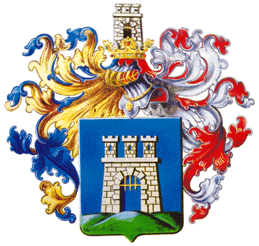 7400 Kaposvár, Kossuth tér 1.               82/501-502    	Fax: 82/501-500M e g h í v óKaposvár Megyei Jogú Város Közgyűlése2017. december 7-én (csütörtökön) 8.00 órakora Városháza Dísztermében (Kossuth tér 1. I. emelet 7.) ülést tart,amelyre tisztelettel meghívom és kérem pontos megjelenését.NAPIREND:Előterjesztés a kitüntetések és díjak alapításáról és adományozásáról szóló 23/1991. (X. 1.) önkormányzati rendelet módosításárólElőterjesztő: 		dr. Csillag Gábor jegyzőKözreműködik:	dr. Gróf Regina irodavezetőElőterjesztés az önkormányzat 2017. évi költségvetésének I-III. negyedévi teljesítéséről és a költségvetési rendelet módosításárólElőterjesztő: 		Szita Károly polgármesterKözreműködik:	dr. Csillag Gábor jegyzőElőterjesztés ingatlan használatba adásáról, a Közgyűlés és Szervei Szervezeti és Működési Szabályzatáról szóló 85/2012. (XII. 17.) önkormányzati rendelet módosításáról és a települési nemzetiségi önkormányzatokkal kötött megállapodások felülvizsgálatárólElőterjesztő: 		Szita Károly polgármesterKözreműködik:	dr. Gróf Regina irodavezetőElőterjesztés az egészségügyi alapellátási szolgálatok körzeteiről szóló 65/2004. (XI. 29.) önkormányzati rendelet módosításárólElőterjesztő:		dr. Csillag Gábor jegyzőKözreműködik:	dr. Gróf Regina irodavezetőElőterjesztés a 2018/2019-es nevelési évre vonatkozó óvodai beiratkozás időpontjának meghatározásárólElőterjesztő:		Szita Károly polgármesterKözreműködik:	dr. Gróf Regina irodavezetőElőterjesztés a Közgyűlés 2018. évi munkatervérőlElőterjesztő:		Szita Károly polgármesterKözreműködik:	dr. Gróf Regina irodavezetőElőterjesztés a Kaposvár-Sántos Szociális Intézményfenntartó Társulás társulási megállapodásának módosításárólElőterjesztő:		Szita Károly polgármesterKözreműködik:	dr. Gróf Regina irodavezetőElőterjesztés a Kaposvári Gazdaságfejlesztési és Innovációs Közhasznú Nonprofit Korlátolt Felelősségű Társaság alapításárólElőterjesztő:		Szita Károly polgármesterKözreműködik:	Balogh Beáta igazgatóElőterjesztés Kaposvár Településrendezési eszközei módosítási szándékának elfogadásárólElőterjesztő:		Szita Károly polgármesterKözreműködik:	L. Balogh Krisztina főépítészElőterjesztés a Beszerzési szabályzat módosításárólElőterjesztő:		Szita Károly polgármesterKözreműködik:	Szirják Imréné igazgatóElőterjesztés KAVÍZ Kft.-vel kötendő bérleti-üzemeltetési szerződésekrőlElőterjesztő:		Szita Károly polgármesterKözreműködik:	Szirják Imréné igazgatóElőterjesztés Településképi arculati kézikönyv és Kaposvár Megyei Jogú Város településkép védelméről szóló önkormányzati rendelete elfogadásárólElőterjesztő:		Szita Károly polgármesterKözreműködik:	L. Balogh Krisztina főépítészElőterjesztés az Ezüsthárs lakópark területén lévő egyes ingatlanok megvásárlásáról, illetve térítésmentes tulajdonba vételérőlElőterjesztő:		Szita Károly polgármesterKözreműködik:	Balogh Beáta igazgatóElőterjesztés a Kaposvári Gazdaságfejlesztési és Innovációs Közhasznú Nonprofit Korlátolt Felelősségű Társasággal kötendő közszolgáltatási szerződésrőlElőterjesztő:		Szita Károly polgármesterKözreműködik:	Balogh Beáta igazgatóElőterjesztés térítésmentesen önkormányzati tulajdonba/vagyonkezelésbe került ingatlanok kapcsán beszámolási kötelezettség teljesítésérőlElőterjesztő:		Szita Károly polgármesterKözreműködik:	Balogh Beáta igazgatóElőterjesztés a Készenléti Rendőrséggel kötött bérleti szerződés módosításárólElőterjesztő:		Szita Károly polgármesterKözreműködik:	Balogh Beáta igazgatóElőterjesztés a lejárt határidejű közgyűlési határozatokrólElőterjesztő:		dr. Csillag Gábor jegyzőKözreműködik:	dr. Gróf Regina irodavezetőTájékoztató a 2017. évi költségvetés I-X. havi teljesítéséről, illetve az önkormányzati hátralékok alakulásárólElőterjesztő:		Szita Károly polgármesterKözreműködik:	Balogh Beáta igazgatóElőterjesztés Kaposvár Megyei Jogú Város Fenntartható Energia és Klíma AkciótervérőlElőterjesztő:		Szita Károly polgármesterKözreműködik:	Szirják Imréné igazgató			Kovács Katalin igazgatóZárt ülésen:Előterjesztés bérleti jogviszony létesítése ügyébenElőterjesztő:		dr. Csillag Gábor jegyzőKözreműködik:	dr. Farkas Edit aljegyzőElőterjesztés bérleti jogviszony létesítése ügyébenElőterjesztő:		dr. Csillag Gábor jegyzőKözreműködik:	dr. Farkas Edit aljegyzőElőterjesztés bérleti jogviszony létesítése ügyébenElőterjesztő:		dr. Csillag Gábor jegyzőKözreműködik:	dr. Farkas Edit aljegyzőElőterjesztés bérleti jogviszony létesítése ügyébenElőterjesztő:		dr. Csillag Gábor jegyzőKözreműködik:	dr. Farkas Edit aljegyzőElőterjesztés bérleti jogviszony létesítése ügyébenElőterjesztő:		dr. Csillag Gábor jegyzőKözreműködik:	dr. Farkas Edit aljegyzőElőterjesztés bérleti jogviszony létesítése ügyébenElőterjesztő:		dr. Csillag Gábor jegyzőKözreműködik:	dr. Farkas Edit aljegyzőElőterjesztés rendkívüli települési támogatás iránti kérelem megállapítása tárgyában benyújtott fellebbezésrőlElőterjesztő:		Oláh Lajosné alpolgármesterKözreműködik:	dr. Farkas Edit aljegyzőElőterjesztés a 2017. év „Év Sportolója” díj odaítélésérőlElőterjesztő:		dr. Pintér Rómeó tanácsnokKözreműködik:	Jenei Zoltánné igazgatóElőterjesztés kitüntetések és kitüntető címek adományozásárólElőterjesztő:		Szita Károly polgármesterKözreműködik:	dr. Gróf Regina igazgatóKaposvár, 2017. december 1.		Szita Károly			polgármester